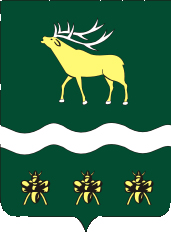 АДМИНИСТРАЦИЯЯКОВЛЕВСКОГО МУНИЦИПАЛЬНОГО РАЙОНА ПРИМОРСКОГО КРАЯ ПОСТАНОВЛЕНИЕ Об определении ответственных за исполнение полномочийАдминистрации Яковлевского муниципального района	Руководствуясь  Федеральным законом от 06.10.2003г. № 131-ФЗ «Об общих принципах организации местного самоуправления в Российской Федерации», Уставом Яковлевского муниципального района, Администрация Яковлевского муниципального районаПОСТАНОВЛЯЕТ:Определить ответственных за исполнение полномочий Администрации Яковлевского муниципального района, в соответствии с приложением к настоящему постановлению.Руководителям структурных подразделений Администрациив срок до 20 августа 2017 года представить проекты внесения изменений в Положения об отделах Администрации Яковлевского муниципального района и должностные инструкции муниципальных служащих, в соответствии с настоящим постановлением (при необходимости внесения изменений).Руководителям муниципальных учреждений  в срок до 20 августа 2017 года представить проекты внесения изменений в уставы муниципальных учреждений (при необходимости внесения изменений).Контроль за исполнением настоящего постановления оставляю за собой.Глава района – глава АдминистрацииЯковлевского муниципального района					Н.В. Вязовик Приложениек постановлению Администрации Яковлевского муниципального районаОт ______________ № _______Ответственные за исполнение полномочий Администрации Яковлевского муниципального района от01.08.2017с. Яковлевка№621№ п/пНаименование вопроса местного значения, полномочия Курирующий Ответственный отдел, учреждениестатья 7 Устава. Вопросы местного значения Яковлевского муниципального района11) составление и рассмотрение проекта бюджета муниципального района, утверждение и исполнение бюджета муниципального района, осуществление контроля за его исполнением, составление и утверждение отчета об исполнении бюджета муниципального района;Глава Финансовое управление22) установление, изменение и отмена местных налогов и сборов Яковлевского   муниципального   района;Глава  Финансовое управление33) владение, пользование и распоряжение имуществом, находящимся в муниципальной собственности Яковлевского   муниципального   района;Глава Отдел по имущественным отношениям44) организация в границах Яковлевского   муниципального   района электро- и газоснабжения поселений в пределах полномочий, установленных законодательством Российской Федерации;1 зам. главыОтдел жизнеобеспечения55) дорожная деятельность в отношении автомобильных дорог местного значения вне границ населенных пунктов в границах Яковлевского муниципального района и обеспечение безопасности дорожного движения на них, осуществление муниципального контроля за сохранностью автомобильных дорог местного значения вне границ населенных пунктов в границах муниципального района, а также осуществление иных полномочий в области использования автомобильных дорог и осуществления дорожной деятельности в соответствии с законодательством Российской Федерации;1 зам. главыОтдел жизнеобеспечения66) создание условий для предоставления транспортных услуг населению и организация транспортного обслуживания населения между поселениями в границах Яковлевского   муниципального   района;1 зам. главыОтдел жизнеобеспечения76.1) участие в профилактике терроризма и экстремизма, а также в минимизации и (или) ликвидации последствий проявлений терроризма и экстремизма на территории Яковлевского муниципального района;1 зам. главыОтдел ГОЧС86.2) разработка и осуществление мер, направленных на укрепление межнационального и межконфессионального согласия, поддержку и развитие языков и культуры народов Российской Федерации, проживающих на территории муниципального района, реализацию прав национальных меньшинств, обеспечение социальной и культурной адаптации мигрантов, профилактику межнациональных (межэтнических) конфликтов;Зам. главы Отдел молодежной политики, культуры и спорта97) участие в предупреждении и ликвидации последствий чрезвычайных ситуаций на территории Яковлевского   муниципального   района;1 зам. главыОтдел ГОЧС108) организация охраны общественного порядка на территории Яковлевского   муниципального   района муниципальной милицией;Зам. главы 118.1) предоставление помещения для работы на обслуживаемом административном участке Яковлевского муниципального района сотруднику, замещающему должность участкового уполномоченного полиции;1 зам. главыОтдел по имущественным отношениям128.2) до 1 января 2017 года предоставление сотруднику, замещающему должность участкового уполномоченного полиции, и членам его семьи жилого помещения на период выполнения сотрудником обязанностей по указанной должности;1 зам. главыОтдел жизнеобеспечения139) организация мероприятий межпоселенческого характера по охране окружающей среды;1 зам. главыОтдел жизнеобеспечения1411) организация предоставления общедоступного  и  бесплатного дошкольного, начального общего, основного общего,  среднего  общего образования   по   основным   общеобразовательным   программам    в муниципальных   образовательных   организациях   (за    исключением полномочий   по   финансовому   обеспечению   реализации   основных общеобразовательных  программ   в   соответствии   с   федеральными государственными   образовательными    стандартами),    организация предоставления дополнительного образования  детей  в  муниципальных образовательных  организациях   (за   исключением   дополнительного образования детей, финансовое обеспечение  которого  осуществляется органами государственной  власти  Приморского края), создание условий для осуществления присмотра  и  ухода  за  детьми, содержания детей в муниципальных  образовательных  организациях,  а также организация отдыха детей в каникулярное время;Зам. главы Отдел образования1512) создание условий для оказания медицинской помощи населению на территории Яковлевского муниципального района (за исключением территорий поселений, включенных в утвержденный Правительством Российской Федерации перечень территорий, население которых обеспечивается медицинской помощью в медицинских организациях, подведомственных федеральному органу исполнительной власти, осуществляющему функции по медико-санитарному обеспечению населения отдельных территорий) в соответствии с территориальной программой государственных гарантий бесплатного оказания гражданам медицинской помощи;зам. главы Отдел экономического развития1614) участие в организации деятельности по сбору (в том числе раздельному сбору), транспортированию, обработке, утилизации, обезвреживанию, захоронению твердых коммунальных отходов на территории муниципального района;1 зам. главыОтдел жизнеобеспечения1715) утверждение схем территориального планирования муниципального района,  утверждение подготовленной на основе схемы территориального планирования муниципального района документации по планировке территории, ведение информационной системы обеспечения градостроительной деятельности, осуществляемой на территории муниципального района1 зам. главыОтдел архитектуры и градостроительства18резервирование и изъятие земельных участков в границах муниципального района для муниципальных нужд;ГлаваОтдел по имущественным отношениям1915.1) утверждение схемы размещения рекламных конструкций, выдача разрешений на установку и эксплуатацию рекламных конструкций на территории Яковлевского муниципального района, аннулирование таких разрешений, выдача предписаний о демонтаже самовольно установленных рекламных конструкций на территории муниципального района, осуществляемые в соответствии с Федеральным законом от 13 марта 2006 года N 38-ФЗ "О рекламе" (далее - Федеральный закон "О рекламе");1 зам. главыОтдел архитектуры и градостроительства2016) формирование и содержание Яковлевского   муниципального   архива, включая хранение архивных фондов поселений;Руководитель аппаратаАрхивный отдел2117) содержание на территории Яковлевского   муниципального   района межпоселенческих мест захоронения, организация ритуальных услуг;1 зам. главыОтдел жизнеобеспечения2218) создание условий для обеспечения поселений, входящих в состав Яковлевского   муниципального   района, услугами связи, общественного питания, торговли и бытового обслуживания;1 зам. главыОтдел экономического развития2319) организация библиотечного обслуживания населения межпоселенческими библиотеками, комплектование и обеспечение сохранности их библиотечных фондов;Зам. главы МКУ «Межпоселенческая библиотека»2419.1) создание условий для обеспечения поселений, входящих в состав муниципального района, услугами по организации досуга и услугами организаций культуры;Зам. главы МКУ «Управление КС и МП»2519.2) создание условий для развития местного традиционного народного художественного творчества в поселениях, входящих в состав муниципального района;Зам. главы МКУ «Управление КС и МП»2619.3) сохранение, использование и популяризация объектов культурного наследия (памятников истории и культуры), находящихся в собственности муниципального района, охрана объектов культурного наследия (памятников истории и культуры) местного (муниципального) значения, расположенных на территории муниципального района;Зам. главы МКУ «Управление КС и МП»2720) выравнивание уровня бюджетной обеспеченности поселений, входящих в состав Яковлевского   муниципального   района, за счет средств бюджета Яковлевского   муниципального   района.главаФинансовое управление2821) организация и осуществление мероприятий по территориальной обороне и гражданской обороне, защите населения и территории Яковлевского муниципального района от чрезвычайных ситуаций природного и техногенного характера;главаОтдел ГОЧС2922) создание, развитие и обеспечение охраны лечебно-оздоровительных местностей и курортов местного значения на территории муниципального района, а также осуществление муниципального контроля в области использования и охраны особо охраняемых природных территорий местного значения;Зам. главы 3023) организация и осуществление мероприятий по мобилизационной подготовке муниципальных предприятий и учреждений, находящихся на территории муниципального района;главаГлавный специалист по мобилизационной подготовке 3124) осуществление мероприятий по обеспечению безопасности людей на водных объектах, охране их жизни и здоровья;1 зам. главыОтдел ГОЧС3225) - создание условий для развития сельскохозяйственного производства в поселениях, расширения рынка сельскохозяйственной продукции, сырья и продовольствия, содействие развитию малого и среднего предпринимательства,-  оказание поддержки социально ориентированным некоммерческим организациям, благотворительной деятельности и добровольчеству;1 зам. главыЗам. главыОтдел экономического развития3326) обеспечение условий для развития на территории муниципального района физической культуры, школьного спорта и массового спорта, организация проведения официальных физкультурно-оздоровительных и спортивных мероприятий муниципального района;Зам. главы Отдел молодежной политики, культуры и спорта,МБУ ДО «ДООСЦ»3427) организация и осуществление мероприятий межпоселенческого характера по работе с детьми и молодежью;Зам. главы Отдел молодежной политики, культуры и спорта3528) осуществление в пределах, установленных водным законодательством Российской Федерации, полномочий собственника водных объектов, 1 зам. главыОтдел по имущественным отношениям36установление правил использования водных объектов общего пользования для личных и бытовых нужд,  включая  обеспечение   свободного доступа граждан к водным объектам  общего  пользования  и  их   береговым полосам;1 зам. главыОтдел ГОЧС3729) осуществление муниципального лесного контроля;1 зам. главыОтдел жизнеобеспечения3832)  обеспечение  выполнения  работ,  необходимых  для создания искусственных  земельных  участков  для  нужд  муниципального района, проведение открытого аукциона на  право  заключить  договор  о   создании искусственного земельного участка в соответствии с федеральным законом;1 зам. главыОтдел по имущественным отношениям3933) осуществление мер по противодействию коррупции в границах муниципального района;Глава Руководитель аппарата4034) присвоение адресов объектам адресации, изменение, аннулирование адресов, присвоение наименований элементам улично-дорожной сети (за исключением автомобильных дорог федерального значения, автомобильных дорог регионального или межмуниципального значения), наименований элементам планировочной структуры в границах межселенной территории муниципального района, изменение, аннулирование таких наименований, размещение информации в государственном адресном реестре;1 зам. главыОтдел архитектуры и градостроительства4135) осуществление муниципального земельного контроля на межселенной территории муниципального района;1 зам. главыОтдел по имущественным отношениям4236) организация в соответствии с Федеральным законом от 24 июля 2007 года N 221-ФЗ "О государственном кадастре недвижимости" выполнения комплексных кадастровых работ и утверждение карты-плана территории.1 зам. главыОтдел архитектуры и градостроительстваСтатья 7.2. Иные вопросы местного значения, которые решаются органами местного самоуправления Яковлевского муниципального района на территориях сельских поселений431) организация в границах поселения электро-, тепло-, газо- и водоснабжения населения, водоотведения, снабжения населения топливом в пределах полномочий, установленных законодательством Российской Федерации;1 зам. главыОтдел жизнеобеспечения442) дорожная деятельность в отношении автомобильных дорог местного значения в границах населенных пунктов поселения и обеспечение безопасности дорожного движения на них, включая создание и обеспечение функционирования парковок (парковочных мест), осуществление муниципального контроля за сохранностью автомобильных дорог местного значения в границах населенных пунктов поселения, а также осуществление иных полномочий в области использования автомобильных дорог и осуществления дорожной деятельности в соответствии с законодательством Российской Федерации;1 зам. главыОтдел жизнеобеспечения453) обеспечение проживающих в поселении и нуждающихся в жилых помещениях малоимущих граждан жилыми помещениями, организация строительства и содержания муниципального жилищного фонда, создание условий для жилищного строительства, осуществление муниципального жилищного контроля, а также иных полномочий органов местного самоуправления в соответствии с жилищным законодательством;1 зам. главыОтдел жизнеобеспечения464) создание условий для предоставления транспортных услуг населению и организация транспортного обслуживания населения в границах поселения;1 зам. главыОтдел жизнеобеспечения475) участие в профилактике терроризма и экстремизма, а также в минимизации и (или) ликвидации последствий проявлений терроризма и экстремизма в границах поселения;1 зам. главыОтдел ГОЧС486) создание условий для реализации мер, направленных на укрепление межнационального и межконфессионального согласия, сохранение и развитие языков и культуры народов Российской Федерации, проживающих на территории поселения, социальную и культурную адаптацию мигрантов, профилактику межнациональных (межэтнических) конфликтов;Зам. главы Отдел молодежной политики, культуры и спорта497) участие в предупреждении и ликвидации последствий чрезвычайных ситуаций в границах поселения;1 зам. главыОтдел ГОЧС508) организация библиотечного обслуживания населения, комплектование и обеспечение сохранности библиотечных фондов библиотек поселения;Зам. главы МБУ «Межпоселенческая библиотека»519) сохранение, использование и популяризация объектов культурного наследия (памятников истории и культуры), находящихся в собственности поселения, охрана объектов культурного наследия (памятников истории и культуры) местного (муниципального) значения, расположенных на территории поселения;Зам. главы МКУ «Управление КС и МП»5210) создание условий для развития местного традиционного народного художественного творчества, участие в сохранении, возрождении и развитии народных художественных промыслов в поселении;Зам. главы МКУ «Управление КС и МП»5311) создание условий для массового отдыха жителей поселения и организация обустройства мест массового отдыха населения, включая обеспечение свободного доступа граждан к водным объектам общего пользования и их береговым полосам;1 зам. главыОтдел жизнеобеспечения5412) участие в организации деятельности по сбору (в том числе раздельному сбору) и транспортированию твердых коммунальных отходов; 1 зам. главыОтдел жизнеобеспечения5513) утверждение генеральных планов поселения, правил землепользования и застройки, утверждение подготовленной на основе генеральных планов поселения документации по планировке территории, выдача разрешений на строительство (за исключением случаев, предусмотренных Градостроительным кодексом Российской Федерации, иными федеральными законами), разрешений на ввод объектов в эксплуатацию при осуществлении строительства, реконструкции объектов капитального строительства, расположенных на территории поселения, утверждение местных нормативов градостроительного проектирования поселений, осуществление в случаях, предусмотренных Градостроительным кодексом Российской Федерации, осмотров зданий, сооружений и выдача рекомендаций об устранении выявленных в ходе таких осмотров нарушений1 зам. главыОтдел архитектуры и градостроительства56резервирование земель и изъятие земельных участков в границах поселения для муниципальных нужд, осуществление муниципального земельного контроля в границах поселения1 зам. главыОтдел по имущественным отношениям5714) организация ритуальных услуг и содержание мест захоронения;1 зам. главыОтдел жизнеобеспечения5815) организация и осуществление мероприятий по территориальной обороне и гражданской обороне, защите населения и территории поселения от чрезвычайных ситуаций природного и техногенного характера;главаОтдел ГОЧС5916) создание, содержание и организация деятельности аварийно-спасательных служб и (или) аварийно-спасательных формирований на территории поселения;главаОтдел ГОЧС6017) осуществление мероприятий по обеспечению безопасности людей на водных объектах, охране их жизни и здоровья;1 зам. главыОтдел ГОЧС6118) создание, развитие и обеспечение охраны лечебно-оздоровительных местностей и курортов местного значения на территории поселения, а также осуществление муниципального контроля в области использования и охраны особо охраняемых природных территорий местного значения;Зам. главы 6219) осуществление в пределах, установленных водным законодательством Российской Федерации, полномочий собственника водных объектов;- информирование населения об ограничениях их использования;1 зам. главыОтдел по имущественным отношениямОтдел ГОЧС6320) осуществление муниципального лесного контроля;1 зам. главыОтдел жизнеобеспечения6421) предоставление помещения для работы на обслуживаемом административном участке поселения сотруднику, замещающему должность участкового уполномоченного полиции;1 зам. главыОтдел по имущественным отношениям6522) до 1 января 2017 года предоставление сотруднику, замещающему должность участкового уполномоченного полиции, и членам его семьи жилого помещения на период выполнения сотрудником обязанностей по указанной должности;1 зам. главыОтдел жизнеобеспечения6623) оказание поддержки социально ориентированным некоммерческим организациям в пределах полномочий, установленных статьями 31.1 и 31.3 Федерального закона от 12 января 1996 года N 7-ФЗ "О некоммерческих организациях";1 зам. главы Отдел экономического развития6724) обеспечение выполнения работ, необходимых для создания искусственных земельных участков для нужд поселения, проведение открытого аукциона на право заключить договор о создании искусственного земельного участка в соответствии с федеральным законом;1 зам. главыОтдел по имущественным отношениям6825) осуществление мер по противодействию коррупции в границах поселения;главаРуководитель аппарата6926) участие в соответствии с Федеральным законом от 24 июля 2007 года N 221-ФЗ "О государственном кадастре недвижимости" в выполнении комплексных кадастровых работ.1 зам. главыОтдел архитектуры и градостроительстваСтатья 21. Полномочия органов местного самоуправления Яковлевского муниципального района по решению вопросов местного значения701) принятие Устава Яковлевского муниципального района и внесение в него изменений и дополнений, издание муниципальных правовых актов;главаЮридический отдел, руководитель аппарата712) установление официальных символов муниципального района; главаруководитель аппарата723) создание муниципальных предприятий и учреждений, осуществление финансового обеспечения деятельности муниципальных казенных учреждений и финансового обеспечения выполнения муниципального задания бюджетными и автономными муниципальными учреждениями, а также осуществление закупок товаров, работ, услуг для обеспечения муниципальных нужд;главаОтделы Администрации в соответствии с полномочиями734) установление тарифов на услуги, предоставляемые муниципальными предприятиями и учреждениями, и работы, выполняемые   муниципальными предприятиями и учреждениями, если иное не предусмотрено федеральными законами;главаМуниципальные учреждения744.1) регулирование тарифов на подключение к системе коммунальной инфраструктуры, тарифов организаций коммунального комплекса на подключение, надбавок к тарифам на товары и услуги организаций коммунального комплекса, надбавок к ценам (тарифам) для потребителей. Полномочия органов местного самоуправления поселений по регулированию тарифов на товары и услуги организаций коммунального комплекса (за исключением тарифов на товары и услуги организаций коммунального комплекса - производителей товаров и услуг в сфере электро- и (или) теплоснабжения), тарифов на подключение к системе коммунальной инфраструктуры, тарифов организаций коммунального комплекса на подключение, надбавок к тарифам на товары и услуги организаций коммунального комплекса, надбавок к ценам, тарифам для потребителей могут полностью или частично передаваться на основе соглашений между органами местного самоуправления поселений и органами местного самоуправления Яковлевского муниципального района, в состав которого входят указанные поселения;1 зам. главыОтдел жизнеобеспечения754.2) полномочиями по организации теплоснабжения, предусмотренными Федеральным законом "О теплоснабжении»;1 зам. главыОтдел жизнеобеспечения764.3) полномочиями в сфере водоснабжения и водоотведения, предусмотренными Федеральным законом "О водоснабжении и водоотведении";1 зам. главыОтдел жизнеобеспечения775) организационное и материально-техническое обеспечение подготовки и проведения районных муниципальных выборов, местного референдума, голосования по отзыву главы района, голосования по вопросам изменения границ муниципального района, преобразования муниципального района;главаРуководитель аппарата786) принятие и организация выполнения планов и программ комплексного социально-экономического развития муниципального района, а также организация сбора статистических показателей, характеризующих состояние экономики и социальной сферы муниципального района, и предоставление в установленном порядке указанных данных органам государственной власти;1 зам. главыОтдел экономического развития796.1) разработка и утверждение программ комплексного развития систем коммунальной инфраструктуры поселений, программ комплексного развития транспортной инфраструктуры поселений, программ комплексного развития социальной инфраструктуры поселений, требования к которым устанавливаются Правительством Российской Федерации;1 зам. главыОтдел жизнеобеспечения807) учреждение печатного средства массовой информации для опубликования муниципальных правовых актов, обсуждения проектов муниципальных правовых актов по вопросам местного значения, доведения до сведения жителей муниципального района официальной информации о социально-экономическом и культурном развитии муниципального района, о развитии его общественной инфраструктуры и иной официальной информации;главаВсе отделы в рамках своих полномочий818) осуществление международных и внешнеэкономических связей в соответствии с федеральными законами;1 зам. главыОтдел экономического развития828.1) организация профессионального образования и дополнительного профессионального образования главы района,  депутатов  Думы района,  муниципальных  служащих  и  работников  муниципальных учреждений, организация подготовки кадров для муниципальной службы в порядке, предусмотренном законодательством Российской Федерации об образовании и законодательством Российской Федерации о муниципальной службе;главаРуководитель аппарата838.2) утверждение и реализация муниципальных программ в области энергосбережения и повышения энергетической эффективности, организация проведения энергетического обследования многоквартирных домов, помещения в которых составляют муниципальный жилищный фонд в границах Яковлевского муниципального района, организация и проведение иных мероприятий, предусмотренных законодательством об энергосбережении и о повышении энергетической эффективности;1 зам. главыОтдел жизнеобеспеченияДополнительно:Переданные государственные  полномочия84создание и обеспечение деятельности комиссий по делам несовершеннолетних и защите их прав;Зам. главыКДН85государственное управление охраной труда;1 зам. главыГлавный специалист охраны труда86полномочия органов записи актов гражданского состояния;Зам. главыОтдел ЗАГС87создание административных комиссий;1 Зам. главыОтдел по исполнению административного законодательства88Оплата труда в органах местного самоуправления и муниципальных учрежденияхглаваОтдел финансового контроля89Контроль за исполнением предписаний Контрольно-счетной палатыглаваОтдел финансового контроля90Внутренний финансовый контрольглаваОтдел финансового контроля91Организация предоставления муниципальных услугглаваРуководитель аппарата92Программа социально-экономического развитияглаваОтдел экономического развития93Осуществление методического руководства по формированию муниципальных  программ, Контроль за соблюдением сроков разработки муниципальных программ1 зам. главыОтдел экономического развития94Оценка эффективности,  проведение мониторинга, контроль за реализацией  муниципальных  программ1 зам. главыОтдел экономического развития95Участие в государственных программах1 зам. главыОтдел экономического развития96Ведомственный контроль за соблюдением трудового законодательстваглавакомиссия97Правовая и антикоррупционная экспертиза НПАглаваЮридический отдел98Оформление и регистрация доверенностей на право представлять интересы администрацииглаваЮридический отдел99Ведение реестра договоров заключаемых Администрацией районаглаваОтдел делопроизводства и кадров (Лунина)100Ведение реестра судебных решений, контроль за их своевременным  исполнениемглаваЮридических отдел101Организация работы призывной комиссииЗам. главы102Построение и развитие аппратно-програмнорго комплекса "Безопасный город"1 зам. главы ЕДДС103реализация комплекса ГТО на территории Яковлевского муниципального районаЗам. главы Отдел молодежной политики, культуры и спорта, МБУ ДО «ДООСЦ»104Гражданское общество. Гражданская активность населенияЗам. главы Отдел молодежной политики, культуры и спорта105 координация работы по мониторингу и организации закупок товаров, работ, услуг для обеспечения муниципальных нужд в соответствии с Федеральным законом от 05 апреля 2013 года №44-ФЗ «О контрактной системе закупок товаров, работ, услуг для обеспечения государственных и муниципальных нужд»1 зам. главыОтдел экономического развития106предупреждение и ликвидация болезней животных, их лечение, отлов и содержание безнадзорных животных, защита населения от болезней, общих для человека и животных1 зам. главыОтдел экономического развития107Реализация государственной национальной политикиЗам. главы Отдел молодежной политики и спорта108Обязанности по бронированию граждан, пребывающих в запасе, и хранению бланков строгой отчетностиглаваГлавный специалист по  мобилизационной подготовке Муниципальные функции109Осуществление муниципального земельного контроля 1 зам. главыОтдел по имущественным отношениям110Муниципальный контроль за  сохранностью автомобильных дорог местного значения  в границах муниципального района1 зам. главыОтдел жизнеобеспечения111Муниципальный жилищный контроль1 зам. главыОтдел жизнеобеспечения112Осуществление муниципального контроля  за использованием и охраной участков недр местного значения при добыче общераспространенных полезных ископаемых, а также при строительстве подземных сооружений, не связанных с добычей полезных ископаемых.1 зам. главыОтдел экономического развития113Муниципальный лесной контроль1 зам. главыОтдел жизнеобеспечения114Проведение мониторинга эффективности муниципального контроля. Подготовка сводного доклада об осуществлении муниципального контроля и об эффективности такого контроля1 зам. главыОтдел экономического развитияМуниципальные услуги115Предоставление информации на основе документов архивного фонда Российской Федерации и других архивных документовРуководитель аппаратаАрхивный отдел116Прием заявлений и постановка на учет детей в целях зачисления в муниципальные образовательные организации, реализующие основные общеобразовательные программы дошкольного образованияЗам. главыОтдел образования117Выплата компенсации части родительской платы за содержание ребенка (присмотр и уход за ребенком) в муниципальных образовательных учреждениях, реализующих основную общеобразовательную программу дошкольного образованияЗам. главыМКУ «ЦО и СО»118Предоставление частичной компенсации родителям (законным представителям) детей, проживающих на территории Приморского края, стоимости путевки в организациях отдыха и оздоровления детей, расположенных на территории Российской ФедерацииЗам. главыМКУ «ЦО и СО»119Признание граждан малоимущими в целях принятия их на учет в качестве нуждающихся в жилых помещениях, предоставляемых по договорам социального наймаЗам. главыОтдел жизнеобеспечения120Предоставление малоимущим гражданам, проживающим в муниципальном образовании и нуждающимся в улучшении жилищных условий, жилых помещенийЗам.  главыОтдел жизнеобеспечения121Выдача разрешений на строительство 1 зам. главыОтдел архитектуры и градостроительства122Выдача разрешений на ввод объектов в эксплуатацию1 зам. главыОтдел архитектуры и градостроительства123Выдача градостроительных планов земельных участков1 зам. главыОтдел архитектуры и градостроительства124Выдача разрешений на установку и эксплуатацию рекламных конструкций и аннулирование таких разрешений1 зам. главыОтдел архитектуры и градостроительства125Выдача разрешения (ордера) на проведение земляных работ1 зам. главыОтдел жизнеобеспечения126Предоставление разрешения на условно разрешенный вид использования земельного участка и (или) объекта капитального строительства1 зам. главыОтдел архитектуры и градостроительства127Предоставление информации об очередности предоставления жилых помещений на условиях социального наймаЗам. главыОтдел жизнеобеспечения128Предоставление информации о порядке предоставления жилищно-коммунальных услуг населению1 зам. главыОтдел жизнеобеспечения129Выдача разрешения на обмен жилыми помещениями муниципального жилищного фонда1 зам. главыОтдел жизнеобеспечения130Согласование проведения переустройства и (или) перепланировки жилого помещения1 зам. главыОтдел жизнеобеспечения131Перевод жилого помещения в нежилое помещение или нежилого помещения в жилое помещение1 зам. главыОтдел жизнеобеспечения132Признание помещения жилым помещением, жилого помещения непригодным для проживания и многоквартирного дома аварийным и подлежащим сносу или реконструкции1 зам. главыОтдел жизнеобеспечения133Заключение или расторжение договоров социального найма муниципального жилищного фонда  Зам. главыОтдел жизнеобеспечения134Принятие на учет граждан в качестве нуждающихся в жилых помещенияхЗам. главыОтдел жизнеобеспечения135Выдача разрешений на захоронение (перезахоронение) на территории кладбищ Яковлевского муниципального района1 Зам. главыОтдел жизнеобеспечения136Выдача справок об участии (не участии) в приватизации жилых помещений1 Зам. главыОтдел по имущественным отношениям137Приватизация жилых помещений муниципального жилищного фонда1 Зам. главыОтдел по имущественным отношениям138Предоставление имущества, находящегося в муниципальной собственности, за исключением земельных участков, в аренду (безвозмездное пользование)1 Зам. главыОтдел по имущественным отношениям139Предоставление информации из реестра муниципального имущества  1 Зам. главыОтдел по имущественным отношениям140Передача (изъятие) муниципального имущества в (из) хозяйственное ведение или оперативное управлениеглаваОтдел по имущественным отношениям141Предоставление специализированного жилого помещения1 Зам. главыОтдел жизнеобеспечения142Выдача разрешений на право организации розничного рынка1 Зам. главыОтдел экономического развития143Предоставление земельных участков, находящихся в ведении или собственности органов местного самоуправления муниципальных образований, гражданам для индивидуального жилищного строительства, ведения личного подсобного хозяйства в границах населенного пункта, садоводства, дачного хозяйства, а также гражданам и крестьянским (фермерским) хозяйствам для осуществления крестьянским (фермерским) хозяйством его деятельности1 Зам. главыОтдел по имущественным отношениям144Утверждение схемы расположения земельного участка или земельных участков на кадастровом плане территории1 Зам. главыОтдел по имущественным отношениям145Предоставление земельных участков, находящихся в ведении или собственности органов местного самоуправления муниципальных образований, без проведения торгов1 Зам. главыОтдел по имущественным отношениям146Предоставление гражданам в безвозмездное пользование земельных участков, находящихся в ведении или   собственности  Яковлевского муниципального района, согласно Федеральному закону  от 01.05.2016г. № 119-ФЗ1 Зам. главыОтдел по имущественным отношениямИные вопросы147Территориальное общественное самоуправлениеЗам. главы148Работа с общественными организациямиЗам. главы149Неформальная занятость1 зам. главыОтдел экономического развития150Развитие малого и среднего предпринимательства1 зам. главыОтдел экономического развития151Разработка инвестиционных проектов, работа с АНО «Инвестиционное Агентство Приморского края» по их реализации1 зам. главыОтдел экономического развития152Муниципальное частное партнерство и рассмотрение предложений потенциальных инвесторов на заключение  соглашений1 зам. главыОтдел экономического развития153Формирование доступной среды жизнедеятельности для инвалидовЗам. главыОтдел экономического развития154ФИС «На Дальний восток»1 зам. главыОтдел по имущественным отношениям155Формирование списков граждан, пострадавших в результате ЧС1 зам. главыОтдел ГОЧСКОМИССИИПредседатель комиссииОтветственный секретарь156Комиссия по делам несовершеннолетнихЗам. главы Главный специалист КДН157Межведомственная комиссия по охране труда1 зам. главыГлавный специалист по  государственному управлению охраной труда158Административная комиссияОтдел по исполнению административного законодательстваГлавный специалист отдела жизнеобеспечения159Межведомственная комиссия по налоговой и социальной политикеглаваГлавный специалист отдела экономического развития160Комиссия по Безопасности дорожного движения1 зам. главыВедущий специалист отдела жизнеобеспечения161Антинаркотическая комиссияглаваНачальник отдела  молодежной политики, культуры и спорта162Межведомственная комиссия по противодействию коррупцииглаваНачальник юридического отдела163Антитеррористическая комиссияглаваНачальник отдела ГОЧС164Комиссия по оптимизации бюджетных расходовглаваВедущий специалист финансового управления165комиссия по соблюдению требований к служебному поведению муниципальных служащих и урегулированию конфликта интересов1 зам. главыРуководитель аппарата166Комиссия по чрезвычайным ситуациям1 зам. главыНачальник отдела ГОЧС167Эвакуационная комиссияЗам. главыНачальник отдела ГОЧС168Комиссия по охране труда в Администрации Яковлевского муниципального района1 зам. главыГлавный специалист по государственному управлению охраной труда169Межведомственная комиссия по профилактике правонарушений и обеспечению правопорядка, благополучия и безопасности жителей Яковлевского муниципального района зам. главыНачальник отдела по исполнению административного законодательства170Координационный совет по развитию малого и среднего предпринимательства в ЯМРглаваСтарший специалист отдела экономического развития171Комиссия по вопросам предоставления финансовой поддержки субъектам малого и среднего предпринимательства Яковлевского МРглаваСтарший специалист отдела экономического развития172Комиссия по списанию материальных ценностей1 зам. главыНачальник отдела бухгалтерского учета и отчетности173комиссия по назначению пенсии за выслугу лет муниципальным служащимглаваРуководитель аппарата174межведомственная комиссия по содействию в организации проведения государственной (итоговой) аттестации выпускников IX,XI (XII)классов общеобразовательных учреждений на территории ЯМРЗам. главы Ведущий специалист отдела образования175Постоянно действующая техническая комиссия по защите государственной тайны и  информационной безопасностиРуководитель аппаратаГлавный специалист по мобилизационной подготовке176Экспертная комиссияРуководитель аппаратаНачальник архивного отдела177Комиссия по землепользованию и застройке Яковлевского муниципального района1 зам. главыНачальник отдела архитектуры и градостроительства178Комиссия по проведению оценки эффективности реализации районных муниципальных  программ1 зам. главыГлавный специалист отдела экономического развития179Межведомственная комиссия по вопросам межнациональных и межконфессиональных отношений Яковлевского муниципального района  конфликтовЗам. главы Начальник отдела молодежной политики, культуры и спорта180Комиссия по выбору земельных участков и предварительного согласования мест размещения объектовглаваНачальник отдела архитектуры и градостроительства181Рабочая группа, координирующая деятельность по регистрации (учету) избирателей, участников референдума на территории ЯМРглаваРуководитель аппарата182Комиссия по осуществлению контроля в сфере закупок товаров, работ, услуг для обеспечения муниципальных нужд Яковлевского муниципального районаНачальник юридического отдела Главный специалист МКУ «ХОЗУ» 183Межведомственная комиссия о признании помещения жилым помещением, жилого помещения непригодным для проживания и многоквартирного дома аварийным и подлежащим сносу или реконструкции1 зам. главыВедущий специалист отдела жизнеобеспечения184Жилищная комиссияЗам. главы Ведущий специалист отдела жизнеобеспечения185Межведомственная комиссия по организации летнего отдыха, оздоровления и занятости детей и подростков в Яковлевском муниципальном районеЗам. главы Ведущий специалист отдела образования186Жеребьевочная комиссия по организации и проведению жеребьевки при предоставлении земельных участков  для индивидуального жилищного строительства на территории Яковлевского муниципального района в соответствии с законом Приморского края от 08 ноября 2011 № 837-КЗЗам. главы Главный специалист отдела по имущественным отношениям187Санитарно-противоэпидемиологическая комиссияЗам. главыВедущий специалист отдела экономического развития188 Комиссия по рассмотрению обращений молодых семей, на получение социальной выплаты в рамках подпрограммы «Обеспечение жильем молодых семей» федеральной целевой программы «Жилище» на 2015-2020 годыглаваНачальник отдела молодежной политики, культуры и спорта189Совещание с главами поселений Яковлевского муниципального  районаглаваРуководитель аппарата190Совет по спортуВыбирается из членов советаНачальник отдела молодежной политики, культуры и спорта191Совет Молодежи Выбирается из членов советаНачальник отдела молодежной политики, культуры и спорта192Совещание руководителей образовательных учрежденийЗам. главы Отдел образования193Районный совет женщинЗам. главы 